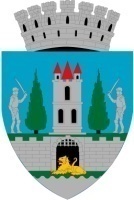 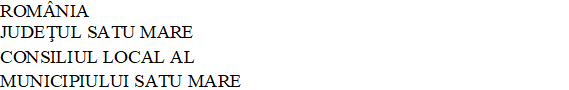 HOTĂRÂREA NR. 94/08.03.2023pentru modificarea Anexei la HCL nr. 281/25.08.2022Consiliul Local al Municipiului Satu Mare,Analizând proiectul de hotărâre înregistrat sub nr. 15056/07.03.2023, referatul de aprobare al inițiatorului înregistrat sub nr. 15061/07.03.2023, raportul de specialitate al Serviciului Patrimoniu Concesionări Închirieri înregistrat sub                        nr. 15064/07.03.2023 și avizele comisiilor de specialitate ale Consiliului Local              Satu Mare,          Având în vedere Hotărârea Consiliului Local Satu Mare nr. 281/25.08.2022 pentru completarea Anexei la Hotărârea Consiliului Local Satu Mare                                   nr. 25/27.01.2022 privind darea în administrare către Direcția Municipală Creșe Satu Mare a imobilelor în care își desfășoară activitatea creșele din municipiul               Satu Mare, precum şi HCL nr. 311/09.09.2022 privind transformarea Direcției Municipale Creșe Satu Mare în unitate de învățământ cu personalitate juridică ”Creșa Satu Mare”,         Luând în considerare prevederile art. 551 pct.7, art. 554, art. 858, art. 866  - art. 870 din Codul civil, art. 108 lit. a), art. 286, art. 297 alin. (1) lit. a), art. 299  - art. 300 din Codul administrativ aprobat prin OUG nr. 57/2019, cu modificările și completările ulterioare, art. 20 alin. (1) lit. e) din Legea nr. 273/2006 privind finanțele publice locale, cu modificările și completările ulterioare, art. 27 alin. 1^3 din Legea educației naționale, cu modificările și completările ulterioare nr. 1/2011, În temeiul prevederilor art. 87 alin. (5), art. 108 lit. a), 129 alin. (2) lit. c) coroborat cu alin. (6) lit. a), art. 139 alin. (3) lit. g), art. 196 alin. (1) lit. a) din O.U.G. nr. 57/2019 privind Codul administrativ, cu modificările și completările ulterioare,Adoptă prezenta: H O T Ă R Â R E:            Art. 1. Se aprobă modificarea Anexei la Hotărârea Consiliului Local                    Satu Mare nr. 281/25.08.2022 pentru completarea Anexei la la Hotărârea Consiliului Local Satu Mare nr. 25/27.01.2022 privind darea în administrare către Direcția Municipală Creșe Satu Mare a imobilelor în care își desfășoară activitatea creșele din municipiul Satu Mare, conform anexei care face parte integrantă din prezenta hotărâre.          Art. 2. Se dispune O.C.P.I. Satu Mare înscrierea în evidențele carte funciară a dreptului de administrare, conform anexei aprobată la articolul precedent.Art. 3. Cu ducerea la îndeplinire a prezentei hotărâri se încredințează Primarul Municipiului Satu Mare prin Serviciului Patrimoniu, Concesionări, Închirieri.Art. 4. Prezenta hotărâre se comunică Primarului Municipiului Satu Mare și Instituției Prefectului județul Satu Mare prin intermediul Secretarului General al Municipiului Satu Mare, în termenul prevăzut de lege, iar Creșei Satu Mare prin intermediul Serviciului Patrimoniu, Concesionări, Închirieri.         Președinte de ședință,                                        Contrasemnează                  Kiss Iosif                                                     Secretar general,                                                                                  Mihaela Maria RacolțaPrezenta hotărâre a fost adoptată în ședința extraordinară convocată de îndată cu respectarea prevederilor art. 139 alin. (3)  lit. g) din O.U.G. nr. 57/2019 privind Codul administrativ, cu modificările și completările ulterioare;Redactat în 3 exemplare originaleTotal consilieri în funcţie23Nr. total al consilierilor prezenţi20Nr. total al consilierilor absenţi3Voturi pentru20Voturi împotrivă0Abţineri0